讀馬融《東巡頌》札記（首發）抱小一、南魄眾冝（宜）《文館詞林》卷346載後漢馬融《東巡頌》，其中有一段話說：於是師聿<尹>惟旅，侯衛常任，選夫稷契龍夔，伊尹仲虺，祖已<己>方回，閎夭散宜，相與升乎朝陽之堂，坐乎清明之廟，諷乎高光之廊，議乎路寢之朝。考羲黃之墳典，案代鼎之徵効。驗瓌異之瑋寶，竆（窮）祥應之物數。追蹤二皇，踵跡五帝，蹈騰三王，娑婆乎八素之域。然後援絕瑞，挈神符，顯游麟，藪鴛雛，鉤河圖，窠洛書。網黃龍，樹嘉苗，猶未足以杭其維而桄其紭也。方將呼吸精，含吐陰陽，南魄眾冝（宜）牢埊（地）兮，延億𡕀（載）之無疆。篤生物於純庬兮，夫孰區萌而不皆臧。“師聿惟旅”，影弘仁本作，案《國語·魯語下》曰：“日中考政，與百官之政事，師尹維旅，牧相宣序民事”，此即馬融文之所本，“聿”“尹”形音俱近，故致異。羅國威《日藏弘仁本<文館詞林>校證》錄作“師聿惟旅”，無說。林家驪、鄧成林《日本影弘仁本<文館詞林>校注》注云：“師聿：軍隊急行貌。”不可從。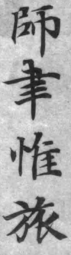 “祖已<己>”，影弘仁本作，羅國威《日藏弘仁本<文館詞林>校證》林家驪、鄧成林《日本影弘仁本<文館詞林>校注》皆錄作“祖已”，無說。單看字形，此字也有可能是“巳”，但不論是“已”還是“巳”，都應該是“己”之誤，祖己，人名，就是“孝己”，商武丁之長子，祖庚之兄。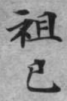 又其中的“南魄眾冝（宜）”，影弘仁本作：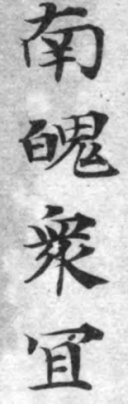 可見確是“南”字，但“南”字於義難通，林家驪、鄧成林《日本影弘仁本<文館詞林>校注》說：南魄：地名。眾宜:眾人之所得宜也。以“南魄”為地名，無據。檢《淮南子·本經》有下引文句：距日冬至四十六日，天含和而未降，地懷氣而未揚，陰陽儲與，呼吸浸潭，包裹風俗，斟酌萬殊，旁薄眾宜，以相嘔咐醞釀，而成育群生。秉太一者，牢籠天地，彈厭山川，含吐陰陽，伸曳四時，紀綱八極，經緯六合，覆露照導，普氾無私。兩相比較，可知馬融此文，與《淮南》語多相合。我們知道，馬融曾注過《淮南子》，對《淮南》一書肯定口誦心惟，故下筆為文，《淮南子》之成句、詞彙自會流諸筆端。試比較：高誘注：旁，並。薄，近也；衆，物。宜，適也。故“南”字疑是“旁”之誤字。“旁”字或作：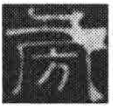 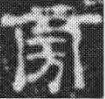 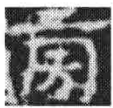 與“南”字形近，以致訛誤。案《莊子·逍遙遊》云“之人也，之德也，将旁礡万物以为一，世蘄乎乱，孰弊弊焉以天下为事” ，陸德明《釋文》引司馬云：“旁礡，猶混同也。”《淮南子•俶真》有類似語句作：“渾渾蒼蒼，純樸未散；旁薄為一，而萬物大優。”又《漢書•揚雄傳下》：“今吾子乃抗辭幽說，閎意眇指，獨馳騁於有亡之際，而陶冶大鑪，旁薄群生，歷覽者茲年矣，而殊不寤。”顏師古注：“旁薄，猶言蕩薄也。”《文選•司馬相如<封禪文>》：“旁魄四塞，雲尃霧散。”李善注引張揖曰：“旁魄，布衍也。魄音薄。”二、發德音之㦝誠“㦝”，影弘仁本作，明為“㦝”字，羅國威（109頁）、林家驪、鄧成林（218頁）並錄作“懇”，非是。㦝，《說文》云：“𢤧，美也。”《詩·大雅·崧高》：“寝廟既成，既成藐藐。”毛傳：“藐藐，美貌。”陳奂《毛詩傳疏》：“《說文》作𢤧,重言之曰𢤧𢤧，通作藐藐。”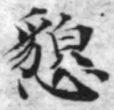 檢《全唐文》卷四百三十李翰《進張巡中丞傳表》：伏以光天文武大聖孝皇帝陛下聰明文思，睿哲神武，提一旅之眾，復配天之業，賞功裒節，大齎群臣。遂贈揚州，官及其子，此誠陛下發德音之美也。可與馬融文比照。三、日𣅔（昃）不怠《東巡頌》有下引一段話：播普澤，施氾恩，委介祉，贊鴻勳，犧靈鳥，乘鳳臻，上猶勞謙貳而弗諭也。乃尚乹=（乾乾）自新，日𣅔（昃）不怠，恢誕宗緒，封崇本基，禮既功成，結軌迴衡。“恢誕宗緒”，“恢”字影弘仁本作，左邊偏旁即“忄”，羅國威（110頁）錄作“烣”，非是。林家驪、鄧成林（219頁）錄作“恢”，不誤。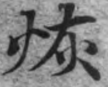 “𣅔”同“昃”，即傾側之義。影弘仁本作，羅國威（110頁）錄作“異”，非是。林家驪、鄧成林（219頁）則錄作“异”，更是以訛傳訛。檢南朝宋·簡文帝蕭綱《南郊頌》云：“日昃不倦，撤膳匪躬。”“日昃不倦”與“日𣅔（昃）不怠”文義相近。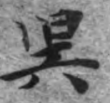 四、𧳢旅厭難《東巡頌》有下引一段話：於是羽騎操戈，蓬首揚罕，雷輜驚蟄，𧳢旅厭難，万神保徵，五靈啟殿。字 ，羅國威（109頁）、林家驪、鄧成林（218頁）並錄作“𧳢”，林家驪、鄧成林注云：“𧳢：亦作豤，讀音kěn，誠懇。”（222頁）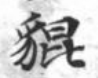 案“𧳢”當為“貔”之誤字。《文館詞林》卷158梁簡文帝《和贈逸人（民）應詔一首》云：“方叔率止，軍幕洞開。如猑如獸，如霆如雷。”吳金華先生指出：古寫本的“猑”字,應是“貔”的形訛(《古逸叢書》本作“貔”)。“猑”,《廣韻·上平聲·二十三魂》注作“獸名” ,《集韻》則注為“大犬也” ,用“大犬”來形容軍隊,古書罕見。而“貔”作為猛獸，往往跟“虎"連文,並用來形容勇猛善戰的軍隊。例如《書·牧誓》：“如虎如貔，如熊如羆。”南朝梁劉孝標《辯命論》:“驅貔虎,奮尺劍,入紫微，升帝道。”可從。馬融此文之“𧳢”亦是“貔”之誤字，與上引之“貔”誤為“猑”類似。《宋大詔令集》卷第一百《盧政授殿前副都指揮使武泰軍節度使制元豐三年十二月癸未》：“肆擇虎臣，式綏貔旅。”又《燕達授檢校司空加恩制元豐八年哲宗嗣位》：“宜褒序於虎臣，俾總綏於貔旅。”皆以“虎臣”“貔旅”對舉，可證。又《文館詞林》卷第347崔駰《北征頌》有“班威神兮勒武夫，奮𧳢旅兮滌朔區”，，羅國威（118頁）、林家驪、鄧成林（243頁）並錄作“𧳢旅”而無說，案此“𧳢旅”亦當作“貔旅”。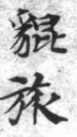 又案馬融、崔駰文中之“𧳢<貔>旅”，疑其原文本作“虎旅”，蓋因避諱，故改“虎”為“𧳢<貔>”耳。“虎旅”，虎賁氏與旅賁氏的並稱。兩者均掌王之警衛，後因以“虎旅”爲衛士之稱。《文選·張衡<西京賦>》：“陳虎旅於飛廉，正壘壁乎上蘭。”李善注：“《周禮》：‘虎賁，下大夫；旅賁氏，中士也。’”後又指勇猛的軍隊。如唐李白《餞李副使藏用移軍廣陵序》：“翕振虎旅，赫張王師。”唐李商隱《馬嵬》詩之一：“空聞虎旅鳴宵柝，無復雞人報曉籌。”皆是。五、《東巡頌》有下引一段話：清夷道而後行兮，曜四國而揚光。展聖義於巡狩兮，喜圻略而詠八荒。指宗獄（嶽）以為期兮，固岱神之所望。六蒼龍之夭蟜兮，蠖驕騤蠷倨以蛣卬。盤桓揆鉞乍騰肆兮，整銜慮轡超以噴沫兮，驤鬱菌宛足未發兮，淩輢以宿爽。曳電華而幷節兮，神上吸飛泉之滲液兮，實下氣以練精。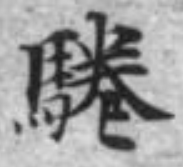 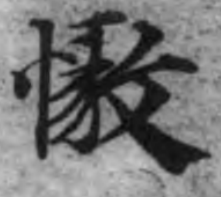 林家驪、鄧成林（223頁）注云：蠖:蟲名，北方稱步曲，南方稱造橋蟲。體细長，生長於樹，爬行時一屈一伸。種類很多，為害各種植物。騤，讀音kuí,馬行威儀貌。蠷，讀音jué,猿猴類動物。倨:傲慢不馴。蛣，讀音qiè，介類動物。卬:向上。案“蠖驕”疑與“蠖略”文義相近。《漢書•司馬相如傳下》：“駕應龍象輿之蠖略委麗兮，驂赤螭青虯之蚴蟉宛蜒。”顏師古注：“蠖略委麗，蚴蟉宛蜒，皆其行步進止之貌也。”“騤蠷”，同“騤瞿”。《文選•張衡<西京賦>》：“百禽㥄遽，騤瞿奔觸。”薛綜注：“騤瞿，走貌。”又《楚辭•九辯》：“左朱雀之茇茇兮，右蒼龍之躣躣。”洪興祖補注：“躣躣，行貌。”“蠷”“瞿”“躣”並聲近義同。“揆鉞”，未詳。林家驪、鄧成林（223頁）注云：“鉞，讀音yuè，古兵器。”非是。驤，疑本是“驤”，而“”疑是“騰”之俗訛。《文選•張衡<西京賦>》：“負筍業而餘怒，乃奮翅而騰驤。”薛綜注：“騰，超也；驤，馳也。”《文選•王延壽<魯靈光殿賦>》：“虯龍騰驤以蜿蟺，頷若動而躨跜。”劉良注：“騰，飛；驤，舉也。”“淩輢以宿爽”，字，羅國威（109頁）、林家驪、鄧成林（218頁）並錄作“慠”，於字形不合，非是。疑是從“𢟰”從“攴（攵）”之字（或從“忄”從“毅”的俗字），文詞及句意皆未詳，俟考。又“鬱菌宛足未發兮”，其文義疑與《文選•傅毅<舞賦>》“或有宛足鬱怒，般桓不發，後往先至，遂為逐末”相近。李善注：“宛足，言馬按足緩步。鬱怒，氣遲留不發。”林家驪、鄧成林（223頁）注云：“鬱菌：菌類之茂盛。”非是。綜上，此文疑應作：清夷道而後行兮，曜四國而揚光。展聖義於巡狩兮，喜圻略而詠八荒。指宗獄（嶽）以為期兮，固岱神之所望。六蒼龍之夭蟜兮，蠖驕騤蠷倨以蛣卬。盤桓揆鉞乍騰肆兮，整銜慮轡超以（騰？）驤。噴沫鬱菌宛足未發兮，淩輢以宿爽。曳電華而幷節兮，【□□□□】神上。吸飛泉之滲液兮，實下氣以練精。又《東巡頌》有“飛參旗之髟鼬兮”語，“髟鼬”一詞見於《後漢書·馬融傳》之《廣成頌》，其文為“羽毛紛其髟鼬”，李賢注：“髟鼬，羽旄飛揚貌。”段玉裁《說文解字注》謂“髟鼬”，為“旚繇”之假借字。而林家驪、鄧成林（222頁）注乃云：髟，讀音biāo,毛发（引者案：當作髮）下垂的样（引者案：當作樣）子。鼬:鼬科動物部分種類的統稱。非是。附帶一提，以馬融《東巡頌》這篇為例，林家驪、鄧成林《日本影弘仁本<文館詞林>校注》有沿羅國威之誤而未改者，如羅國威（109頁）、林家驪、鄧成林（218頁）並錄作“演道舊貺”，我們看影弘仁本作，“舊”明為“蓄”字；而羅國威本不誤者，在林家驪、鄧成林《日本影弘仁本<文館詞林>校注》一書中又出現了大量的新的訛誤，如“浚陶廢緒”，林家驪、鄧成林（218頁）誤作“凌陶廢緒”、“泝谷風之穆清”，林家驪、鄧成林（218頁）誤作“涯谷風之穆清”、“上猶勞謙貳而弗諭也”，林家驪、鄧成林（219頁）誤作“上猶勞謙貳而弗論也”、“娑婆乎八素之域”，林家驪、鄧成林（219頁）誤作“婆娑乎八素之域”、“允迪稽古享覲東后騭其中兮”，林家驪、鄧成林（219頁）誤作“允迪稽古享覲東後騭其中兮”等。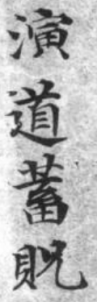 再以《影弘仁本〈文館詞林〉》之闕題殘篇為例，經過比對，還是存在同樣的情況。如羅國威（486頁）“封豕長馳”“天昏禮瘥”，林家驪、鄧成林（763頁）皆沿誤未改；又羅國威本不誤者，而林家驪、鄧成林（763頁）出現了大量的誤字，如“䫞寥”誤作“頮寥”、“杳冥”誤作“杏冥”、“鳥如浮雲”誤作“烏如浮雲”、“䇶中闚駮”誤作“籥中闚駮”、“鯨鯢九嬰”誤作“鯨覦九嬰”、“以續妣祖”誤作“以績妣祖”。我們只是通過對比這兩篇文獻，就已發現林家驪、鄧成林《日本影弘仁本<文館詞林>校注》是“後出轉粗”的一個劣本，不僅沒有吸收學者們的已有成果，而且其錄文及注釋的錯誤率之高，令人瞠目結舌。用錯誤百出（此書錯誤千出肯定不止）來形容，都毫不為過。所以我們亟盼有學者能安心作基礎文獻，出一部有價值、有良心的整理本，來取代林家驪、鄧成林的《日本影弘仁本<文館詞林>校注》。馬融《東巡頌》《淮南子》經緯八成，燮和萬殊紀綱八極，經緯六合；斟酌萬殊援絶瑞，挈神符援絶瑞，席蘿圖方將呼吸精，含吐陰陽陰陽儲與，呼吸浸潭；含吐陰陽，伸曳四時南魄眾宜牢埊（地）兮旁薄眾宜；牢籠天地晻藹密（宓）穆宓穆休于太祖之下